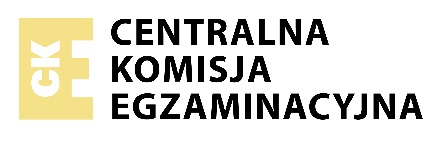 Data: 30 września 2022 r.Godzina rozpoczęcia: 9:00Czas trwania: do 180 minutLiczba punktów do uzyskania: 60Przed rozpoczęciem pracy z arkuszem egzaminacyjnymSprawdź, czy nauczyciel przekazał Ci właściwy arkusz egzaminacyjny, tj. arkusz we właściwej formule, z właściwego przedmiotu na właściwym poziomie.Jeżeli przekazano Ci niewłaściwy arkusz – natychmiast zgłoś to nauczycielowi. Nie rozrywaj banderol.Jeżeli przekazano Ci właściwy arkusz – rozerwij banderole po otrzymaniu takiego polecenia od nauczyciela. Zapoznaj się z instrukcją na stronie 2.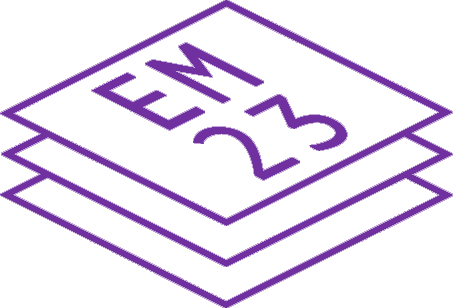 Instrukcja dla zdającegoObok każdego numeru zadania podana jest liczba punktów, którą można uzyskać za jego poprawne rozwiązanie.Odpowiedzi zapisuj na kartkach dołączonych do arkusza, na których zespół nadzorujący wpisał Twój numer PESEL.W razie pomyłki błędny zapis zapunktuj.  Zadanie 1. (0-5)  Usłyszysz dwukrotnie rozmowę ze zwycięzcą konkursu kulinarnego. Które zdania są zgodne z treścią nagrania r-richtig, a które nie f-falsch?  Napisz numer zdania oraz odpowiednią literę, np. 0.f    Zdania: 1. Auf seinen Sieg im Kochwettbewerb reagierte Marco mit Tränen.2. Marco bereitete im Kochwettbewerb ein vegetarisches Gericht zu.3. Während des Kochwettbewerbs waren keine Zuschauer dabei.4. Beim Kochen im Finale unterhielt sich Marco mit anderen Teilnehmern.5. Für sein Preisgeld will Marco Freunde in ein Luxuslokal einladen.  Zadanie 2. (0-5)  Usłyszysz dwukrotnie pięć wypowiedzi dotyczących filmów kinowych. Do każdej wypowiedzi 1-5 dopasuj odpowiadające jej zdanie A-F.   Uwaga: jedno zdanie zostało podane dodatkowo i nie pasuje do żadnej wypowiedzi.  Napisz numer wypowiedzi i odpowiednią literę, np. 0.A  Zdania:A. Diese Person erzählt von der Geschichte des Kinos.B. Diese Person lobt den Unterricht bei einem Filmstar.C. Diese Person informiert über eine Filmveranstaltung.D. Diese Person rät von der Teilnahme an einem Casting ab.E. Diese Person erklärt den Grund für ihre seltenen Kinobesuche.F. Diese Person wendet sich an Leute, die in einem Film auftreten wollen.  Zadanie 3 (0-5)  Usłyszysz dwukrotnie dwa teksty. Z podanych odpowiedzi wybierz właściwą, zgodną z treścią nagrania.   Napisz numer zadania i odpowiednią literę, np. 0.A   Zadanie 1-3 do tekstu 1  1. Was motiviert Mark am meisten zum Fremdsprachenlernen?A. Er will Bücher in der Originalsprache lesen.B. Er will dadurch andere Kulturen kennenlernen.C. Er will in der Zukunft im diplomatischen Dienst arbeiten.  2. Wie war die Reihenfolge der Wettbewerbsaufgaben?A. einen Test schreiben - an einer Debatte teilnehmen - ein Video produzierenB. ein Video produzieren - einen Test schreiben - an einer Debatte teilnehmenC. an einer Debatte teilnehmen - ein Video produzieren - einen Test schreiben  3. Was gehörte nicht zu Marks Vorbereitung auf den Wettbewerb?A. Das Lernen von Vokabeln.B. Das Lesen von fremdsprachiger Presse.C. Die Online-Gespräche mit Freunden im Ausland.  Zadania 4-5 do tekstu 2  4. Welche Funktion der Blinkist-App findet Beate besonders praktisch?A. Die App erstellt für den Nutzer eine Favoritenliste.B. Die App lässt die Abspielgeschwindigkeit einstellen.C. Die App spielt dem Nutzer den nächsten Titel automatisch ab.  5. Im Text spricht Beate darüber,A. wem sie die App empfehlen kann.B. wie sie die App selbst entwickelt hat.C. welche Erfahrungen sie mit der App hat.  Zadanie 4. (0-4)  Przeczytaj tekst. Dobierz właściwe pytanie A -F do każdej oznaczonej części tekstu 1-4.  Uwaga: dwa pytania zostały podane dodatkowo i nie pasują do żadnej części tekstu.  Napisz numer części tekstu i odpowiednią literę, np. 0.A  Pytania:A. Wer kauft am liebsten auf dem Basar ein?B. Welche Waren werden auf dem Basar verkauft?C. Warum sind die Verkäufer auf dem Basar so laut?D. Wie kann man sich über die Preise auf dem Basar informieren?E. Was sollte man zum Besuch auf dem Basar lieber nicht anziehen?F. Warum sollte man für die Einkäufe auf dem Basar genug Zeit einplanen?    Einkaufen auf einem ägyptischen Basar  1.  Wenn man ein paar Tage in Ägypten verbringt, sollte man unbedingt Einkäufe auf einem Basar machen. Aber bevor man dorthin geht, sollte man sich richtig ankleiden, um Verkäufern und Kunden Respekt zu zeigen. Ein Badeanzug und darüber ein offenes Hemd sind auf dem Basar in einem islamischen Land tabu. Die Kleidung sollte nicht zu eng und nicht zu kurz sein.  2.   Echte Shopping-Fans sind begeistert von ägyptischen Basaren. Hier kann man preisgünstig einkaufen: Obst, Gemüse, aber auch wundervolle Souvenirs für sich selbst und die Familie zu Hause. Besonders beliebt bei Touristen sind Gewürze, Kleidung aus Baumwolle, Schmuck, Tischlampen aus Alabaster und vieles mehr.  3.   Wenn man sich für einen Artikel, zum Beispiel für Ohrringe oder ein Kleidungsstück interessiert, muss man mit den lauten ägyptischen Verkäufern ins Gespräch kommen. Nur so kann man erfahren, was eine Sache kostet. Meistens will der Verkäufer viel zu viel Geld dafür bekommen, deshalb sollte man seinen Vorschlag nicht sofort akzeptieren.  4.   Wenn man beim Einkaufen Geld sparen will, kann der Besuch auf dem Basar lange dauern. Oft bieten einige Verkäufer die gleichen Artikel an. Man sollte sich also das Kaufangebot auf dem ganzen Basar ansehen. Erst dann sollte man entscheiden, was man bei welchem Verkäufer billiger kaufen möchte. Und dafür braucht man meistens ein paar Stunden.  Zadanie 5. (0-7)  Przeczytaj cztery teksty A-D związane z życiem w mieście i na wsi. Wykonaj zadania 1-7 zgodnie z poleceniami.  Tekst A    Stadt oder Land?  In Pandemiezeiten sind etwa 12 Prozent der Deutschen aufs Land umgezogen. Manche haben dort ein Haus gemietet, andere haben sich eins gekauft. Nach einer Analyse des Berliner Forschungsinstituts “Empirica” führte dies dazu, dass die Immobilienpreise auf dem Land um 40 Prozent gestiegen sind. Diese Analyse zeigte aber auch, dass sie dort immer noch deutlich niedriger sind als in der Stadt. Viele Großstadtbewohner sind sich allerdings nicht sicher, ob ein Umzug aufs Land für sie wirklich das Richtige ist. Sie sind der Meinung, dass die Häuser auf dem Land doch zu teuer sind. Zudem bietet ihnen das Leben in der Großstadt viele Vorteile: Parks, kulturelle Veranstaltungen, häufige Treffen mit Freunden, bessere Chancen, sich beruflich neu zu orientieren. Diese Aktivitäten würden ihnen auf dem Dorf fehlen. Der Umzug aufs Land kann für sie auch den Abschied von schönen Restaurants bedeuten. Außerdem wissen sie nicht, ob sie in der Dorfgemeinschaft freundlich aufgenommen würden.  Tekst B    G‘s Blog  22. April  Hallo ihr Lieben,es war schon immer mein Traum, naturnah zu leben. Deshalb freute ich mich sehr, als ich von meinem Onkel ein kleines Haus auf dem Land bekam. Ich glaube, die Häuser auf dem Land sind billiger als in der Stadt, trotzdem könnte ich mir so ein Haus niemals selber kaufen. Seit meinem Umzug merke ich aber viele Schattenseiten des Lebens in einem Dorf. Vor allem gibt es hier kein Kulturangebot. Außerdem habe ich mich mit niemandem angefreundet, weil die Dorfbewohner in festen Freundeskreisen leben, in die fremde Leute nicht reinkommen können. Ich möchte wieder zurück in die Stadt, wo die Menschen meiner Meinung nach offener sind und der Alltag leichter zu schaffen ist. Bin ich verrückt? Was meint ihr dazu? Ich hoffe auf eure Beiträge!  Eure G  Tekst C    Ein neuer Anfang  Nach sechzehn Jahren in der Stadt, in luxuriösen Altbauwohnungen in Frankfurt, zog Pia Kirchhoff aufs Land. Nach langem Suchen fand sie einen kleinen Hof, wo sie mit ihren Pferden leben konnte. Der Vorbesitzer wollte seinen Hof schnell verkaufen. Deshalb war der Preis viel niedriger, als Pia vermutete. Alles war allerdings in einem sehr schlechten Zustand. So verbrachte sie ihre Freizeit damit, den Hof in Ordnung zu bringen und die Pferdeboxen sauber zu machen. Manchmal halfen ihr dabei ihre Nachbarn, mit denen sie sich schnell anfreundete, und manchmal auch ihre Freunde aus der Stadt. Obwohl sich Pia über einen Mangel an Arbeit nicht beklagen konnte, war sie sicher, dass sie niemals mehr woanders leben wollte.  Tekst D  Der Umzug aufs Land liegt im Trend. Es gibt aber viele Menschen, die lieber in der Stadt leben.   Warum mögen Sie das Leben in der Stadt?  34% - Geschäfte direkt in der Nähe  19% - Gute Verkehrsverbindungen   15% - Kurzer Arbeitsweg  11% - Reiches Kultur- und Sportangebot  Przeczytaj zdania 1-3. Dopasuj do każdego zdania właściwy tekst A-D.  Uwaga: jeden tekst nie pasuje do żadnego zdania.  Napisz numer zdania i odpowiednią literę, np. 0.A1. In diesem Text gibt es Informationen über Aufgaben, die eine Person nach ihrem Umzug aufs Land hat.2. Aus dem Text geht hervor, dass es für neue Dorfbewohner schwer sein kann, auf dem Land Freunde zu finden.3. In diesem Text wurde die Tatsache genannt, dass der Kauf eines Hauses auf dem Land weniger kostet als in der Stadt.  Przeczytaj wiadomość, którą Klara wysłała do Feliksa. Uzupełnij luki 4-7 zgodnie z treścią tekstów A-D, tak aby jak najbardziej precyzyjnie oddać ich sens. Luki należy uzupełnić w języku niemieckim.  Napisz numer luki oraz odpowiednie uzupełnienie, np. 0. Bei dem Treffen.  Lieber Felix,  ich war sehr überrascht, als du mir vor einem Jahr geschrieben hast, dass du auf dem Land wohnen möchtest. Damals habe ich diese Idee für verrückt gehalten. Ich konnte mir nicht vorstellen, ohne ----4 zu leben. Ich finde es nämlich sehr bequem, zum Einkaufen nicht weit weg gehen zu müssen. Eine Umfrage hat übrigens gezeigt, dass das für mehr als ein Drittel der Stadtbewohner wichtig ist. Ich habe mal gelesen, dass der Umzug in ein Dorf auch ----5 sein kann. In einem Dorf gibt es meistens nur ein Lokal oder überhaupt keins. Und ich probiere so gern verschiedene Gerichte, darunter auch exotische. Aus diesen Gründen dachte ich, das Leben auf dem Land wäre nichts für mich, bis ich vor Kurzem die Geschichte einer Person gelesen habe, die das Stadtleben gegen das Dorfleben getauscht hat. In der Stadt hatte sie keine Möglichkeit, Tiere zu halten. Auf dem Land kann sie endlich ----6. Obwohl sie dadurch viel Arbeit hat, z.B. mit dem Reinigen des Pferdestalls, fühlt sie sich sehr glücklich. Ihre Geschichte hat mich so beeindruckt, dass ich immer öfter darüber nachdenke, ob ich mir nicht doch ein Haus auf dem Land kaufen sollte. Schade nur, dass ich mir das finanziell nicht leisten kann. Wenn ich einmal so viel Glück haben sollte wie eine Person, die ein Haus von ----7, würde ich das Dorfleben selbst ausprobieren. Und du? Träumst du immer noch davon, auf dem Land zu leben, oder hast du diesen Plan inzwischen aufgegeben?  Liebe Grüße  Deine Klara  Zadanie 6. (0-5)  Przeczytaj tekst oraz zadania 1-5. Z podanych odpowiedzi A-D wybierz właściwą, zgodną z treścią tekstu.   Napisz numer zadania i odpowiednią literę, np. 0.A    Arbeiten auf der Sonnenseite  Eva Schubert arbeitete fünf Jahre lang im Vollzeit-Job als Social-Media-Koordinatorin bei der Firma „Lanius“ in Köln. Die Arbeit gefiel ihr sehr gut und sie liebte auch Köln, wo sie mit ihrem Freund in einer schönen Wohnung lebte. Eigentlich sollte sie glücklich sein, aber sie fragte sich immer öfter: „Habe ich genug Freizeit?“ Eva liebt das Meer, die Berge, die Sonne und ist gern draußen in der Natur. Mit ihrem Job mitten in Köln war das aber schwierig zu verbinden. Deshalb wuchs in ihr der Traum von einem Leben im Ausland, wo es warm ist. Bali, die Dominikanische Republik, Südafrika - angenehme Temperaturen das ganze Jahr über. In zahlreichen Foren las sie, dass die Qualität der Internetverbindung in diesen Ländern gut ist und man eine Wohnung ganz billig mieten kann. Doch eine Frage von größter Bedeutung blieb: „Lässt sich mein Job mit einem solch fernen Ort in einer anderen Zeitzone vereinbaren?“ Evas Wahl fiel deshalb auf die Insel Teneriffa, wo der Zeitunterschied zu Deutschland nur eine Stunde beträgt. Die Entscheidung stand fest: Sie wollte für ein Jahr nach Teneriffa ziehen und von dort aus online arbeiten.  Von diesen Plänen musste sie noch ihren Chef überzeugen. Sie legte ihm ein Konzept vor, wie sie sich ihre Online-Arbeit vorstellte. Darin verpflichtete sie sich, alle zwei Wochen über ihre Arbeit zu berichten. Außerdem bot sie an, für wichtige Termine zurück nach Köln zu kommen und die Flugtickets selbst zu bezahlen. In der Firma fand sie auch eine Kollegin, die einen Teil ihrer Pflichten übernehmen konnte. Trotzdem war Evas Chef skeptisch. Er hatte Angst, dass sie nach ihrem einjährigen Auslandsaufenthalt nicht mehr nach Köln zurückkommen würde. Erst als sie ihm das versprach, gab er ihr die Erlaubnis, auf Teneriffa im Homeoffice zu arbeiten.  Seit zwei Monaten lebt und arbeitet Eva auf Teneriffa. Von Woche zu Woche fühlt sie sich hier heimischer. Sie verbringt viel Zeit in der Natur, geht nach der Arbeit surfen oder schwimmen und engagiert sich für den Naturschutz. Besonders wichtig war ihr ihre Teilnahme an einem Projekt zum Schutz der Küstengebiete vor den Folgen des Klimawandels. An den Wochenenden nimmt sie an Entdeckungstouren auf der Insel teil. Ab nächsten Monat hat sie auch vor, samstags einen Spanischkurs zu besuchen, um mit Inselbewohnern besser kommunizieren zu können.  Evas Arbeiten aus dem Ausland klappt ohne Probleme. Dank Chats und regelmäßigen Telefonaten mit ihren Kollegen hat sie immer aktuelle Informationen darüber, was in der Firma in Köln passiert. Im Homeoffice arbeitet sie sogar produktiver als zuvor. Es gibt keine langen Konferenzen oder ständig klingelnde Telefone wie zuvor im Büro. Aber der Nachteil ist, dass sie jetzt keinen direkten persönlichen Kontakt zu ihren Kolleginnen und Kollegen hat.  1. Womit war Eva in ihrem Leben in Köln unzufrieden?A. Mit ihrem Job.B. Mit ihrer Beziehung.C. Mit ihrem Appartement.D. Mit ihrer Freizeitgestaltung.  2. Was war Evas wichtigster Grund, die Insel Teneriffa als ihren Arbeitsort zu wählen?A. Sie war vom Klima dort begeistert.B. Sie musste nicht viel für die Wohnung zahlen.C. Sie konnte dort einen guten Internetzugang haben.D. Sie fand den Zeitunterschied zu Deutschland für ihre Arbeit unproblematisch.  3. Unter welcher Bedingung akzeptierte Evas Chef letztendlich ihre Pläne?A. Dass sie regelmäßig Arbeitsberichte schreibt.B. Dass sie falls nötig auf eigene Kosten nach Köln fliegt.C. Dass sie nach einem Jahr zur Firma in Köln zurückkommt.D. Dass sie ihre Aufgaben mit einem Mitarbeiter auf Teneriffa teilt.  4. Bei ihrem Aufenthalt auf Teneriffa kam Eva bisher noch nicht dazu,A. Spanisch zu lernen.B. die Insel zu besichtigen.C. Wassersportarten zu betreiben.D. an einem Umweltschutzprojekt mitzuarbeiten.  5. Aus dem letzten Abschnitt kann man erfahren,A. warum Eva Konferenzen in der Firma fehlen.B. warum Eva nicht alle Aufgaben erledigen kann.C. warum Evas Arbeitskollegen nicht online arbeiten möchten.D. warum Eva mit ihrem Job am neuen Arbeitsort zufrieden ist.  Zadanie 7. (0-4)  Przeczytaj tekst, z którego usunięto cztery zdania. Uzupełnij każdą lukę 1-4, wybierając właściwe zdanie A-E, tak aby otrzymać spójny i logiczny tekst.  Uwaga: jedno zdanie zostało podane dodatkowo i nie pasuje do żadnej luki.  Napisz numer luki i odpowiednią literę, np. 0.A    Ein ungewöhnliches Hotel  Für das Wochenende buchte ich mit meinen vier Freunden eine Tour mit der Übernachtung in einem echten Leuchtturm. Er heißt Roter Sand und steht auf einer kleinen Insel in der Nordsee, fast 50 Kilometer von Bremerhaven entfernt. ----1 Wir mussten zum Roten Sand mit einem Boot über die offene See mit sehr hohen Wellen fahren. Das war wirklich ein unvergessliches Erlebnis. Als wir am Leuchtturm ankamen, wartete auf uns die nächste Herausforderung. Zum Turm selbst mussten wir über eine Leiter klettern, die sechs Meter hoch war. Oben erwarteten uns drei Räume: ein gemeinsamer Schlafraum mit zwei Etagenbetten, ein Badezimmer und eine Küche. ----2 Unsere Verpflegung war sehr bescheiden und bestand aus Trinkwasser, einigen frischen Lebensmitteln und Konserven. Das störte uns aber nicht. Für uns war die Stimmung am wichtigsten. Es war so angenehm, am Abend vor dem Turm zu sitzen. ----3 Es freute uns auch, die schön beleuchteten Schiffe zu beobachten. Am nächsten Morgen sollte uns unser Boot abholen. Das war aber nicht möglich, denn das Wetter war sehr schlecht. ----4 Wir mussten auf der Insel so lange bleiben, bis das Wetter besser wurde. Als unser Abholboot endlich kam, waren wir alle froh, obwohl wir mit dem Aufenthalt im Leuchtturm zufrieden waren.  Zdania:A. Sie war ziemlich groß und wir konnten dort bequem das Essen zubereiten.B. Wir sahen uns die Sterne am Himmel an und hörten dem Meer zu.C. Unser Aufenthalt im Roten Sand wurde deshalb verlängert.D. Die Anreise dorthin war für uns ein großes Abenteuer.E. Im Gepäck hatten wir Schlafsäcke und Handtücher.  Zadanie 8. (0-3)  Uzupełnij minidialogi 1-3. Wybierz spośród podanych opcji A-C brakującą wypowiedź lub jej fragment.  Napisz numer dialogu i odpowiednią literę, np. 0.A  1.  X: ----  Y: Gestern Abend.  X: Schade, dass ich nicht dabei war.A. Wann hat er sie angerufen?B. Wann kann er euch anrufen?C. Wann hat er vor, uns anzurufen?  2.  X: Was darf es sein?  Y: ----  X: Sonst noch etwas?A. Ich weiß es schon.B. Ich schaue mich nur um.C. Ich hätte gern ein Kilo Mehl.  3.  X: Wir müssen unbedingt um zehn Uhr am Flughafen sein.  Y: ----  X: Das ist nett von dir. Danke!A. Ich fahre euch dorthin.B. Das ist zu früh für mich.C. Ihr müsst pünktlich kommen.  Zadanie 9. (0-4)  W zadaniach 1-4 spośród podanych opcji wybierz wyraz, który poprawnie uzupełnia luki w obydwu zdaniach.   Napisz numer zadania i odpowiednią literę, np. 0.A  1.  In der Ausstellung habe ich ein Bild von einem bekannten Maler ----.  Wann hast du letztens Herrn Schmidt ----?A. gekauftB. gesehenC. getroffen  2.  Welche ---- soll ich nehmen?  Die ---- kommt in fünf Minuten.A. BluseB. NachrichtC. Straßenbahn  3.  Das Wochenende verbringen wir ---- unseren Bekannten.  Warum könnt ihr nicht ---- mir kommen?A. mitB. zuC. bei  4.  Meine Eltern arbeiten ----, um ein neues Auto zu kaufen.  Ich kann diese Tasche nicht tragen, denn sie ist sehr ----.A. altB. vielC. schwer  Zadanie 10. (0-3)  Przeczytaj tekst. Uzupełnij każdą lukę 1-3, przekształcając jeden z podanych wyrazów w taki sposób, aby powstał spójny i logiczny tekst. Wymagana jest pełna poprawność gramatyczna i ortograficzna uzupełnianych wyrazów.  Uwaga: dwa wyrazy zostały podane dodatkowo i nie pasują do żadnej luki.  Napisz numer luki oraz odpowiednie uzupełnienie, np. 0. geht.  Podane wyrazy:  brauchen  der   haben  Läufer  Trainer    Dein erster Laufwettkampf  Wenn du beim Aufwachen wieder daran denkst, dass du vielleicht an diesem Tag endlich mit dem Laufen anfangen solltest, dann geh raus und laufe, egal wie kurz, egal wie langsam. Das ist der erste Schritt, ----1 du tun kannst. Fang heute an zu laufen. Nicht morgen - heute!  Als Nächstes bestimme ein Ziel für dein Laufen. Das kann zum Beispiel die Teilnahme an einem Laufwettkampf sein. Also wähle eine Veranstaltung aus, bei der du genug Vorbereitungszeit ----2. Dann verlängere die Zeitdauer des Lauftrainings und erhöhe das Tempo deiner Läufe langsam von Woche zu Woche.  Während der Vorbereitung auf deinen ersten Laufwettkampf wirst du immer wieder Momente erleben, in denen du am liebsten alles hinwerfen würdest. Du solltest wissen, dass diese Momente zum Leben jedes ----3 gehören, egal ob Anfänger oder Profi. Wenn du aber anderen von deinem Ziel erzählt hast, wirst du auf das Laufen nicht mehr so einfach verzichten. Merke dir auch, dass jeder Erfolg Zeit braucht. Also sei geduldig und behalte dein Ziel im Blick, dann wirst du es ganz sicher eines Tages erreichen.  Zadanie 11. (0-3)  Przetłumacz na język niemiecki fragmenty zdań podane w nawiasach 1-3, tak aby otrzymać logiczne i gramatycznie poprawne zdania. Wymagana jest pełna poprawność ortograficzna uzupełnianych fragmentów.  Uwaga: każdą lukę możesz uzupełnić maksymalnie pięcioma wyrazami.  Napisz numer zdania i odpowiednie uzupełnienie, np. auf den Tisch.  1. Ich muss ein Waschmittel für Wollkleidung kaufen, weil (chcę wyprać ten sweter) ----.  2. Es ist unglaublich, wie viele Apfelbäume (w jego ogrodzie) ---- wachsen.  3. Melanie, (jak długo czekasz) ---- schon auf die Antwort von dieser Firma?  Zadanie 12. (0-12)  Wraz z kolegami z klasy postanowiliście zorganizować turniej gier planszowych. Na szkolnym blogu:  - wyjaśnij, dlaczego zdecydowaliście się zorganizować właśnie taki turniej  - poinformuj, gdzie turniej się odbędzie, i opisz to miejsce  - przedstaw warunki, jakie należy spełnić, żeby wziąć udział w tym turnieju  - napisz, co zapewniacie Wy jako organizatorzy turnieju.  Napisz swoją wypowiedź w języku niemieckim.  Rozwiń swoją wypowiedź w każdym z czterech podpunktów, tak aby osoba nieznająca polecenia w języku polskim uzyskała wszystkie wskazane w nim informacje. Pamiętaj, że długość wypowiedzi powinna wynosić od 80 do 130 wyrazów (nie licząc wyrazów podanych na początku wypowiedzi). Oceniane są: umiejętność pełnego przekazania informacji (5 punktów), spójność i logika wypowiedzi (2 punkty), zakres środków językowych (3 punkty) oraz poprawność środków językowych (2 punkty).  Podany początek  Hallo Leute,  wir haben für euch alle eine Nachricht: wir wollen ein Brettspiel-Turnier organisieren.JĘZYK NIEMIECKI Poziom podstawowy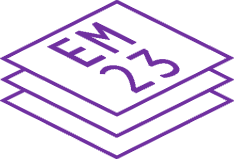 Formuła 2023JĘZYK NIEMIECKI Poziom podstawowyFormuła 2023JĘZYK NIEMIECKI Poziom podstawowyFormuła 2023WYPEŁNIA ZESPÓŁ NADZORUJĄCYWYPEŁNIA ZESPÓŁ NADZORUJĄCYWYPEŁNIA ZESPÓŁ NADZORUJĄCYWYPEŁNIA ZESPÓŁ NADZORUJĄCYWYPEŁNIA ZESPÓŁ NADZORUJĄCYWYPEŁNIA ZESPÓŁ NADZORUJĄCYWYPEŁNIA ZESPÓŁ NADZORUJĄCYWYPEŁNIA ZESPÓŁ NADZORUJĄCYWYPEŁNIA ZESPÓŁ NADZORUJĄCYWYPEŁNIA ZESPÓŁ NADZORUJĄCYWYPEŁNIA ZESPÓŁ NADZORUJĄCYWYPEŁNIA ZESPÓŁ NADZORUJĄCYWYPEŁNIA ZESPÓŁ NADZORUJĄCYWYPEŁNIA ZESPÓŁ NADZORUJĄCYWYPEŁNIA ZESPÓŁ NADZORUJĄCYWYPEŁNIA ZESPÓŁ NADZORUJĄCYWYPEŁNIA ZESPÓŁ NADZORUJĄCY	KOD	PESEL	KOD	PESEL	KOD	PESEL	KOD	PESEL	KOD	PESEL	KOD	PESEL	KOD	PESEL	KOD	PESEL	KOD	PESEL	KOD	PESEL	KOD	PESEL	KOD	PESEL	KOD	PESEL	KOD	PESEL	KOD	PESEL	KOD	PESEL	KOD	PESEL	KOD	PESELEgzamin maturalnyFormuła 2023Formuła 2023JĘZYK NIEMIECKIJĘZYK NIEMIECKIJĘZYK NIEMIECKIPoziom podstawowyPoziom podstawowyPoziom podstawowySymbol arkuszaMJNP-P0-660-2209WYPEŁNIA ZESPÓŁ NADZORUJĄCYUprawnienia zdającego do: